ANEXO VI PASSO A PASSO AJUSTE DE SAÍDA - ALMOARIFADO LOCALPASSO 1: Selecionar o módulo ESTOQUE;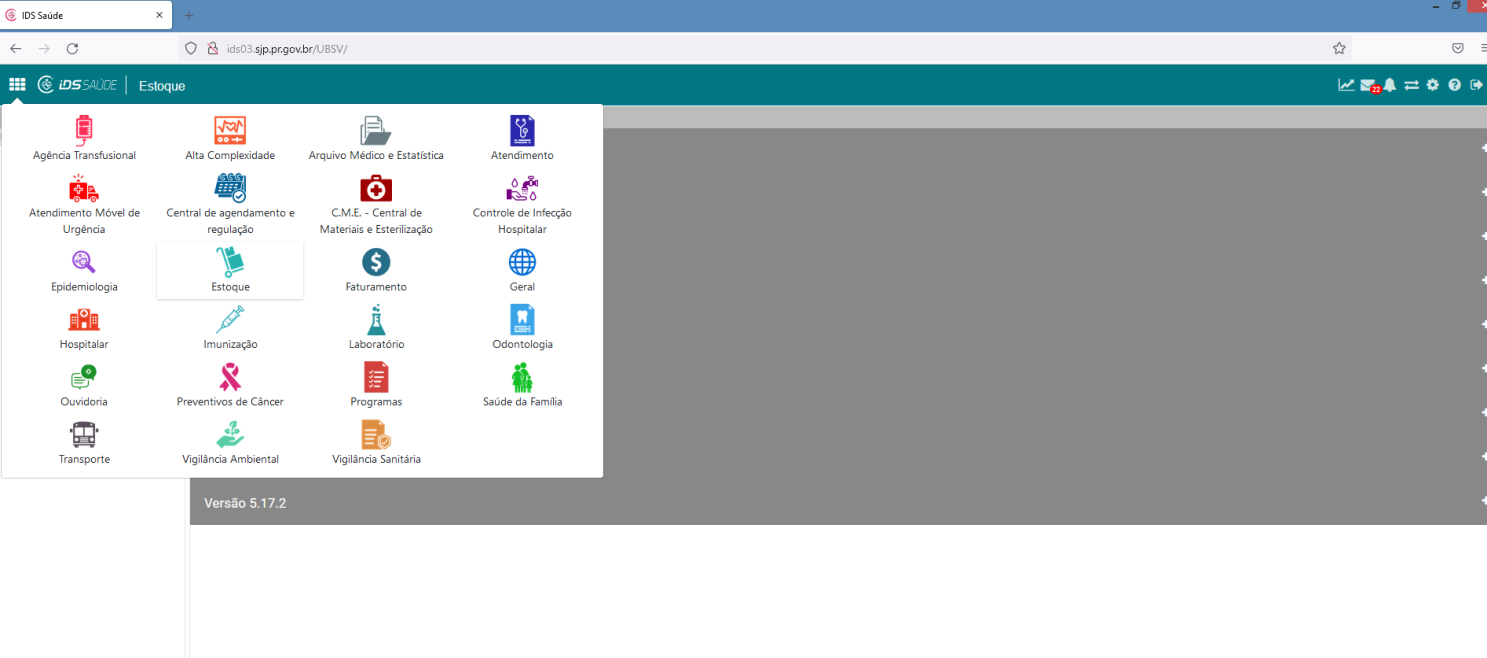 PASSO 2: Selecionar o item SAÍDA DE INSUMOS;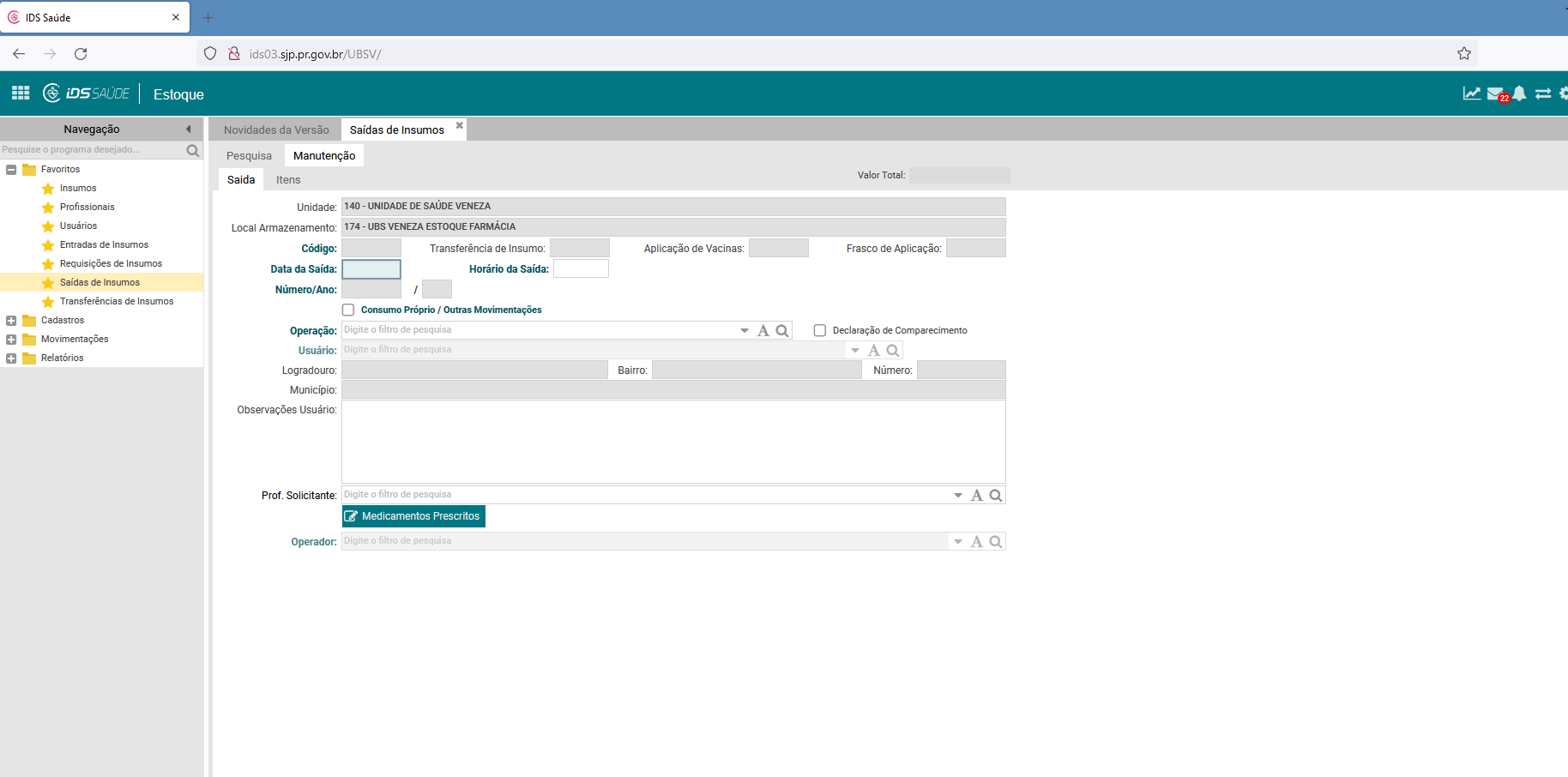 PASSO 3: Clicar em INCLUIR (que irá carregar dia e horário atual) para ser feita a saída do insumo;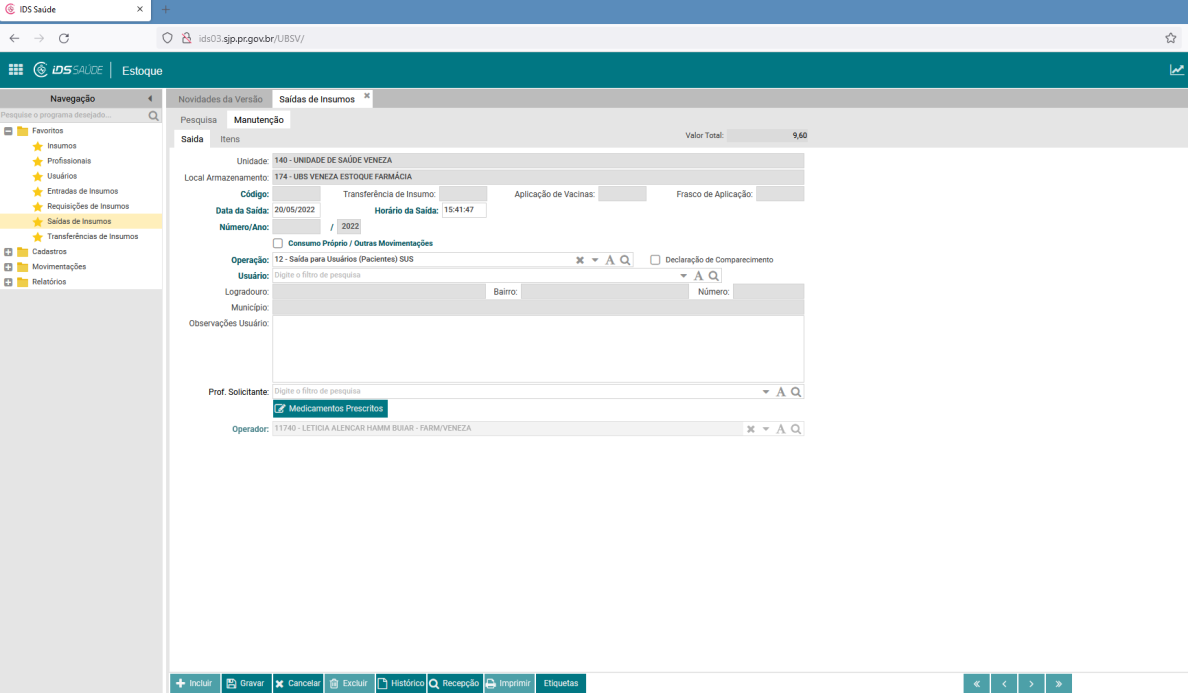 PASSO 4:Clicar na caixinha CONSUMO PRÓPRIOEscolher a OPERAÇÃO (ex. 101 – AJUSTE – INVENTÁRIO)Informar o Setor da Saúde (ex. 9 FARMÁCIA/DISPENSÁRIO)Caso tenha alguma informação ou justificativa pode adicionar no campo OBSERVAÇÃO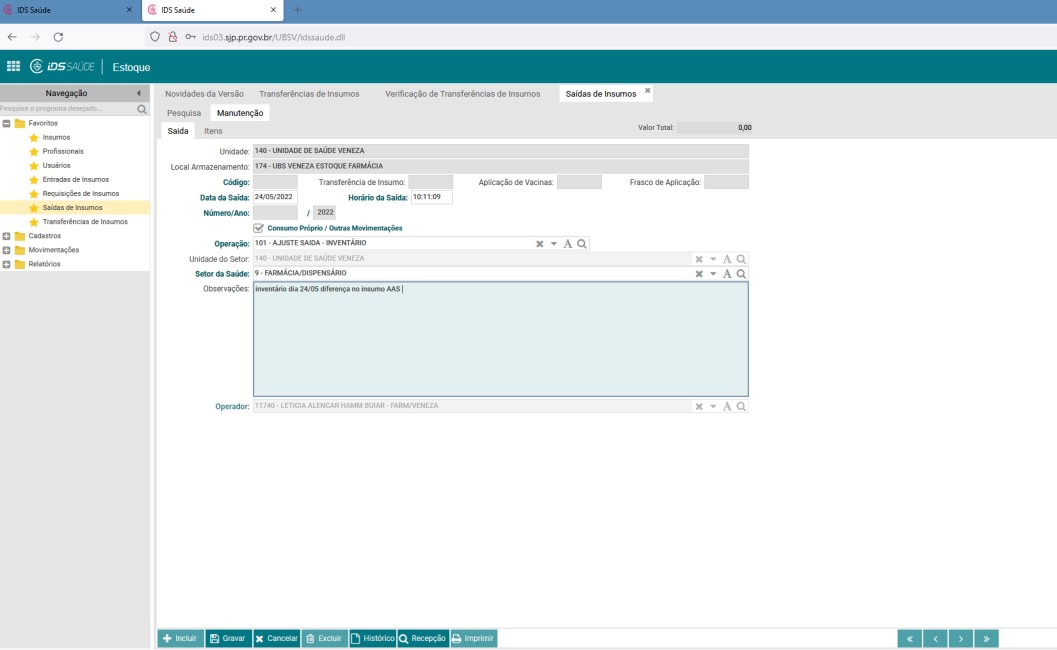 PASSO 5:Selecionar a aba ITENS e informar o insumo Informar confirmar o loteAdicionar a quantidade a ser corrigida no estoqueGravar e incluir e posteriormente gravar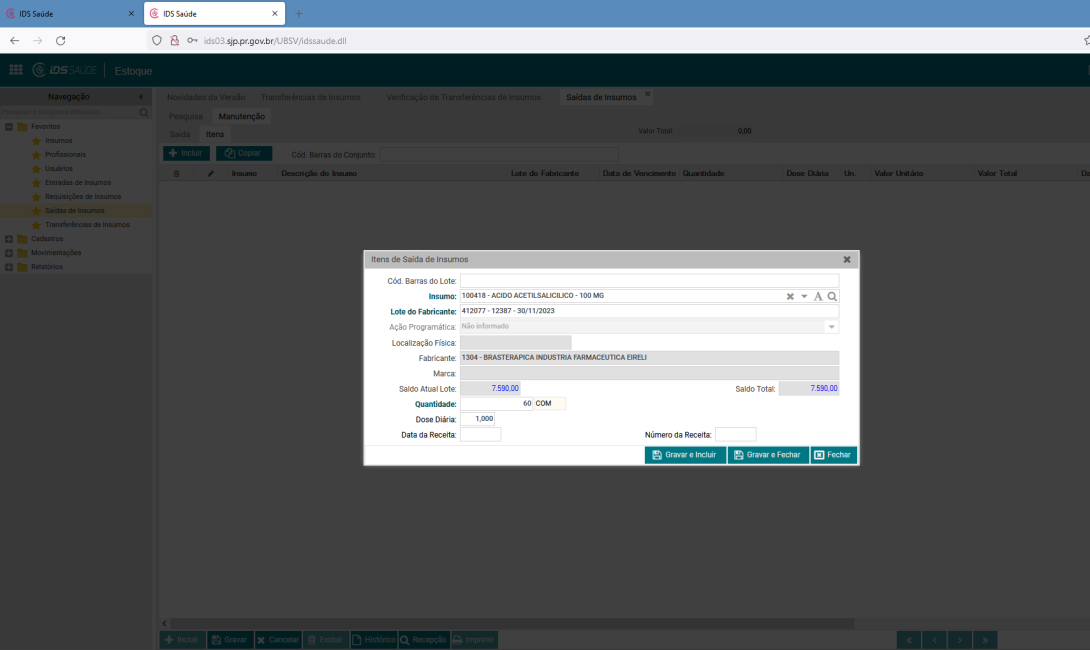 PASSO 6: Geração de relatório de ajuste de saída por inventário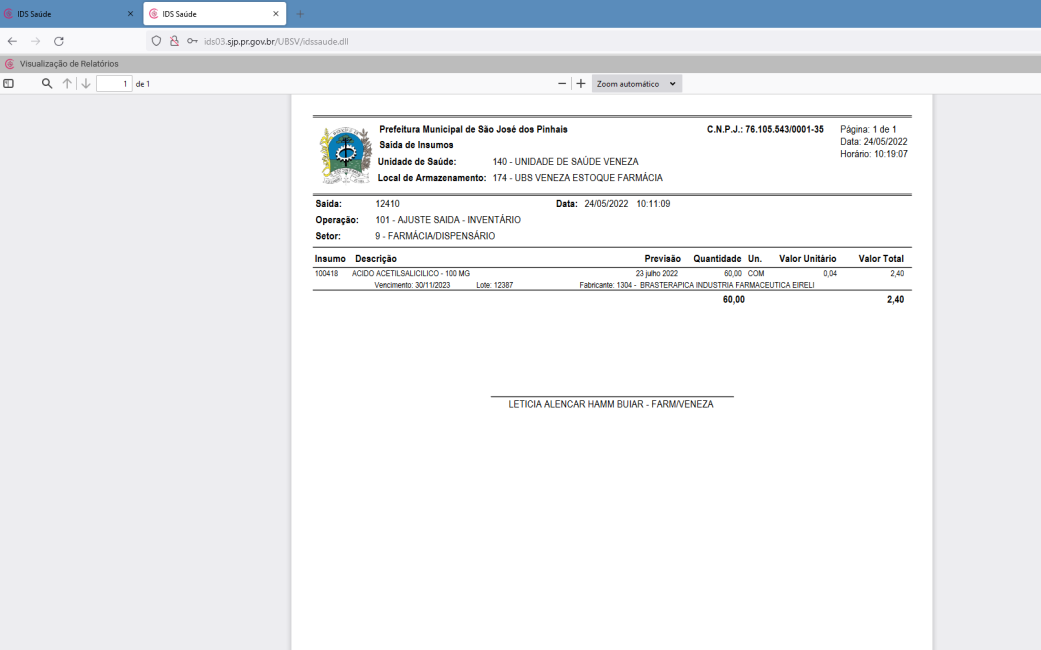 